Piccadilly’s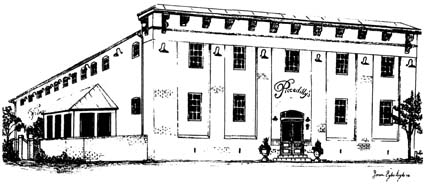 Public House & RestaurantTour Group – Plated Dinner MenuMenu Options We Must Have a Final Count of Each Entrée 48 Hours in AdvanceAll Entrees Served with a Side SaladGarlic Mashed Potatoes, & Vegetable Medley (Pasta entrée served with salad only)Coffee, Tea, or Soda & Chef’s Choice DessertNEW YORK STRIPHand Cut & Grilled to PerfectionHERB GRILLED CHICKEN BREASTTopped with Dijon Supreme SauceBOURBON GLAZED SALMONSeared and Finished in a Sweet and Savory GlazeVEGETARIAN OPTIONPASTA PRIMAVERA$38.00 Per Person (Includes Tax and Gratuity)125 East Piccadilly Street Winchester, Virginia 22601Reservations: 540-535-1899 ext. 104Nannette Boden – Special Events